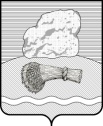 РОССИЙСКАЯ      ФЕДЕРАЦИЯКАЛУЖСКАЯ    ОБЛАСТЬДУМИНИЧСКИЙ    РАЙОНАДМИНИСТРАЦИЯ   СЕЛЬСКОГО  ПОСЕЛЕНИЯ  «ДЕРЕВНЯ БУДА»П   О С  Т  А  Н  О  В  Л  Е  Н  И  Е«08» апреля 2019   г                                                                                                  № 19О проведении Месячника пожарной безопасности           В соответствии с Планом основных мероприятий  Калужской области в области гражданской обороны, предупреждения и ликвидации чрезвычайных ситуаций, обеспечения пожарной безопасности и безопасности на водных объектах на 2018 год, постановлением администрации МР «Думиничский район» от 05.04.2019 г. № 192 «О проведении Месячника пожарной безопасности», во исполнение Федерального закона от 21.12.1994 г. № 69-ФЗ «О пожарной безопасности», Закона Калужской области от 22.05.2001 г. №36-ОЗ» «О пожарной безопасности в Калужской области» в целях недопущения роста количества пожаров и гибели на них  людей,  руководствуясь п.7 ч.1. ст.15 Федерального  закона №131-ФЗ от 06.10.2003 года «Об общих принципах организации  местного самоуправления в РФ», действуя на основании  Устава сельского поселения «Деревня Буда»        постановляю:       1.Провести Месячник  пожарной безопасности на  территории  сельского поселения  «Деревня Буда» с 15 апреля  по 15  мая  2019 года.         2. Разработать и утвердить план мероприятий  проведения месячника пожарной безопасности (приложение № 1)       3. Контроль за выполнением данного постановления оставляю за собой.Глава  администрации                                            О. Л. Чечеткина.Приложение №1к постановлению главы администрации СП «Деревня Буда»№ 19   от 08.04.2019 г.ПЛАНмероприятий проведения Месячника пожарной безопасности№п/пНаименование мероприятийСрок исполненияОтветственный исполнитель1Провести подворные обходы, направленные на выявление нарушений пожарной безопасности в жилом секторес 15.04.2019 по 15.05.2019Администрация СП «Деревня Буда»,представители УК,участковый2Провести противопожарные инструктажи с лицами, злоупотребляющими спиртными напитками, одинокими и престарелыми гражданамис 15.04.2019 по 15.05.2019Администрация СП «Деревня Буда», представители УК,участковый3Провести беседы в рамках уроков ОБЖ со школьниками о соблюдении правил пожарной безопасности в школе и быту.с 15.04.2019 по 15.05.2019Директор МКОУ «ПСШ №2»-    Плохих Е.В. Директор  МКОУ «ПСШ №1»-          Шалыгина Ю.А. 4Провести в детских садах и начальных классах мероприятия по профилактике пожарной безопасности  среди детей  / конкурс, лучшего рисунка на противопожарную тематику, эстафеты и др. мероприятия/.с 15.04.2019 по 15.05.2019Директор МКОУ «ПСШ №2»-      Плохих Е.В. Директор  МКОУ «ПСШ №1»- Шалыгина Ю.А. Зав.детсада «Василек»- Горовая Е.А..5Провести в учреждениях культуры мероприятия по профилактике пожарной безопасности  среди детей  / конкурс, лучшего рисунка на противопожарную тематику, показ презентаций и др. мероприятия/.с 15.04.2019 по 15.05.2019Директор СДК «Паликиский»-Антонова В.М.Директор СДК «Паликовский» - Суслова Е.АБиблиотекарь Паликской сельской библиотеки- Плашенкова Н.А.Библиотекарь Будской сельской библиотеки- Пирогова А.И.